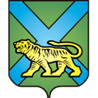 ТЕРРИТОРИАЛЬНАЯ ИЗБИРАТЕЛЬНАЯ КОМИССИЯ
ГОРОДА УССУРИЙСКАРешениеО предложении кандидатурдля зачисления в резерв       составов участковых комиссий	На основании пункта 9 статьи 26 и пункта 5.1 статьи 27 Федерального закона «Об основных гарантиях избирательных прав и права на участие в референдуме граждан Российской Федерации» территориальная избирательная комиссия города Уссурийска РЕШИЛА:1. Предложить для зачисления в резерв составов участковых комиссийУссурийского городского округа кандидатуры согласно прилагаемому списку.2.  Направить настоящее решение и список кандидатур, предлагаемых для зачисления в резерв составов участковых комиссий, в Избирательную комиссию Приморского края.Председатель комиссии                                                                О.М. Михайлова                           Секретарь комиссии                                                                           Г.С. БурдыковПриложение к решению территориальной избирательной комиссии города Уссурийскаот 04.04.2016 № 15/04Список кандидатур, предлагаемых для зачисления в резерв составов участковых комиссийтерриториальной избирательной комиссией города Уссурийска Приморского края04 апреля 2016 года                           № 15/04№п/пФамилия, имя, отчествоДата рожденияКем предложенОчередность назначения, указанная политической партией (при наличии)Номер избирательного участка1.Власова Ирина Васильевна26.01.1973Местное отделение Всероссийской политической партии «ЕДИНАЯ РОССИЯ» Уссурийского городского округа2801-28692.Давиденко Евгений Анатольевич17.11.1960Уссурийское городское отделение Приморского краевого отделения политической партии «КОММУНИСТИЧЕСКАЯ ПАРТИЯ РОССИЙСКОЙ ФЕДЕРАЦИИ»2801-28693.Дюков Алексей Владимирович20.09.1973Местное отделение Всероссийской политической партии «ЕДИНАЯ РОССИЯ» Уссурийского городского округа2801-28694.Завгородний Сергей Михайлович12.12.1961Уссурийское городское отделение Приморского краевого отделения политической партии «КОММУНИСТИЧЕСКАЯ ПАРТИЯ РОССИЙСКОЙ ФЕДЕРАЦИИ»2801-28695.Зинина Елена Владимировна01.06.1984Местное отделение Всероссийской политической партии «ЕДИНАЯ РОССИЯ» Уссурийского городского округа2801-28696.Качаева Ольга Максимовна10.11.1956Уссурийское городское отделение Приморского краевого отделения политической партии «КОММУНИСТИЧЕСКАЯ ПАРТИЯ РОССИЙСКОЙ ФЕДЕРАЦИИ»2801-28697.Кузнецова Раиса Андреевна18.12.1951Местное отделение Всероссийской политической партии «ЕДИНАЯ РОССИЯ» Уссурийского городского округа2801-28698.Линкевич Ольга Анатольевна18.11.1984Местное отделение Всероссийской политической партии «ЕДИНАЯ РОССИЯ» Уссурийского городского округа2801-28699.Маркосян Капиталина Витальевна26.10.1947Местное отделение Всероссийской политической партии «ЕДИНАЯ РОССИЯ» Уссурийского городского округа2801-286910.Майоров Тимофей Александрович10.01.1992Уссурийское городское отделение Приморского краевого отделения политической партии «КОММУНИСТИЧЕСКАЯ ПАРТИЯ РОССИЙСКОЙ ФЕДЕРАЦИИ»2801-286911.Мурзина Ольга Андреевна24.09.1942Уссурийское городское отделение Приморского краевого отделения политической партии «КОММУНИСТИЧЕСКАЯ ПАРТИЯ РОССИЙСКОЙ ФЕДЕРАЦИИ»2801-286912.Нейман Татьяна Викторовна12.10.1959Местное отделение Всероссийской политической партии «ЕДИНАЯ РОССИЯ» Уссурийского городского округа2801-286913.Покрашенко Нина Ниловна13.05.1953Местное отделение Всероссийской политической партии «ЕДИНАЯ РОССИЯ» Уссурийского городского округа2801-286914.Селютин Илья Ильич28.07.1992Уссурийское городское отделение Приморского краевого отделения политической партии «КОММУНИСТИЧЕСКАЯ ПАРТИЯ РОССИЙСКОЙ ФЕДЕРАЦИИ»2801-286915.Семенихина Светлана Николаевна04.10.1962Местное отделение Всероссийской политической партии «ЕДИНАЯ РОССИЯ» Уссурийского городского округа2801-286916.Синегубова Людмила Ивановна11.07.1945Уссурийское городское отделение Приморского краевого отделения политической партии «КОММУНИСТИЧЕСКАЯ ПАРТИЯ РОССИЙСКОЙ ФЕДЕРАЦИИ»2801-286917.Сырчин Константин Александрович24.01.1992Уссурийское городское отделение Приморского краевого отделения политической партии «КОММУНИСТИЧЕСКАЯ ПАРТИЯ РОССИЙСКОЙ ФЕДЕРАЦИИ»2801-286918.Хисамбеев Руслан Тахирович07.12.1985Уссурийское городское отделение Приморского краевого отделения политической партии «КОММУНИСТИЧЕСКАЯ ПАРТИЯ РОССИЙСКОЙ ФЕДЕРАЦИИ»2801-286919.Чаленко Владимир Владимирович10.11.1985Уссурийское городское отделение Приморского краевого отделения политической партии «КОММУНИСТИЧЕСКАЯ ПАРТИЯ РОССИЙСКОЙ ФЕДЕРАЦИИ»2801-286920.Щербина Елена Яковлевна04.01.1988Местное отделение Всероссийской политической партии «ЕДИНАЯ РОССИЯ» Уссурийского городского округа2801-2869